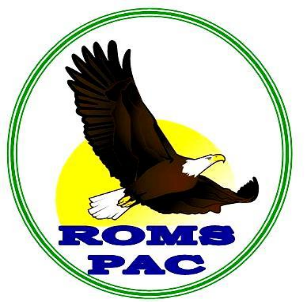 Royal Oak Middle SchoolPAC Executive Meeting Minutes/SummarySeptember 18, 2018Present:PAC EXECUTIVE: President: Vacant, Vice-President: Josie Pucci-Cocco, Treasurer: Ravinder Manhas, Secretary: Josie Pucci-Cocco, COPACS Rep: Lisa Gunderson, Grade 8 Liaison: Stephanie Kalabric, Melanie Mace & Sherri O’Sullivan, Volunteer Coordinator: Moragh Smith, Members at Large: Kathy Alexander (communications), Christine Carrigan (lunch program), Emily Scott (smile cards), Leslie Hall (Country Grocer Receipts), Christine Dutchak and Sukhmani VirkNot present: Emily Scott, Leslie Hall,Meeting time:  6 to 7 pmMeeting opened at 6:00pm at ROMS Learning CommonsCall the meeting to order – Josie Pucci-CoccoDiscussion:Approval of Constitution- Christine Carrigan & Ravinder ManhasOpen House September 26th, who is able to help with the event and who was able to stay until 6:30We discussed who we could have as a guest speaker for our PAC Meetings, Lisa mentioned the following guest speakers. 1) Julianne Richards www.julieannerichards.com  to speak to families about childhood anxiety empowering strategies and effective support. 2) Monica Stevenson who can talk about Vaping and CannabisCo-PACS Representative Report/UpdateCo-PACS wanted PAC to remind parents to vote at the election in October as there are 3 new school trustees this year.  October 17th is board meeting for the year if anyone is interested in attending meeting starts at 7pm.  Cary Hunter – is the Learning innovation leader and Monica Braniff – is the diversity and inclusion instructional leader.Co-PACS is looking for someone to take over /run their Face book page and a coordinator for parent education.Co-PACS has funding for parent education, if we need funding to have a presentation brought in Co-PACS will help us fund the guest speaker as well help us advertise. Lisa Gunderson left at 6:30 to go to meet the teacher at her son’s school.Grade 8 Farewell- getting started. September 26th,  the grade 8 committee is selling hoodies at the open house, as well on September 28th and October 5th at lunch break, hoodies are $40.00 and T-shirt hoodies $30.00.   Tuesday October 2, 2018 is the first grade 8 committee meeting in the learning commons. Grade 8 farewell will be held: June 24th,  2019PAC Member at large Grade 8 farewell is: Stephanie Kalabric, Melanie Mace and Sherri O’SullivanMeetings:First official grade 8 farewell meeting is October 2, 2018 in the learning commons from 6:30 to 7:30New Business BBQ - looking for volunteers, Sept. 26th Wednesday. 4-6:30pm food is served 6-7 pm meet the teacher.Coupon books have gone out. Last year they made $3000.Meeting adjourned 6:40pmFundraising: Thanks to the businesses that sponsor fundraising for our school!PENINSULA CO-OP NUMBER: (58597) Put this number in your phone and don't forget to use it when you pay at the gas station or grocer.Country Grocer receipts: Save your receipts as PAC can earn gift cards to Country Grocer. The collection envelope is hanging by the PAC Bulletin Board at school.COBS bread: PAC participates in the COBS bread fundraising program. Mention Royal Oak when you go in and 5% will go back to our school with every purchase..PAC Email:  romsparents@gmail.comTHANK YOU FOR SUPPORTING ROMS